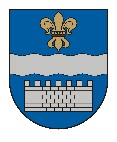   LATVIJAS REPUBLIKASDAUGAVPILS PILSĒTAS DOMEReģ. Nr. 90000077325, K. Valdemāra iela 1, Daugavpils, LV-5401, tālrunis 65404344, 65404346, fakss 65421941e-pasts:    www.daugavpils.lvLĒMUMSDaugavpilī2020.gada 22.oktobrī         			                                                       Nr.547                                                                                                                    (prot.Nr.41, 35.§)Par zemes vienības, kadastra apzīmējums 05000260018, Daugavpilī, izsoles rezultātu apstiprināšanu un pirkuma līguma slēgšanuPamatojoties uz Publiskas personas mantas atsavināšanas likuma 34.panta otro daļu, Daugavpils pilsētas domes (turpmāk – Dome) 2020.gada 13.augusta lēmumu Nr.351 “Par zemes vienības, kadastra apzīmējums 05000260018, Daugavpilī, pārdošanu izsolē”, izsoles komisijas 2020.gada 7.oktobra izsoles protokolu Nr.15, un sakarā ar to, ka (vārds uzvārds), (personas kods) (turpmāk – Pircējs), kā vienīgais izsoles dalībnieks, izsludinātajā izsolē nosolot vienu soli ieguva tiesības pirkt zemes vienību, kadastra apzīmējums 05000260018, Daugavpilī, un ir samaksājusi avansu par šo zemes vienību, atklāti balsojot: PAR – 14 (A.Broks, J.Dukšinskis, R.Eigims, A.Elksniņš, A.Gržibovskis, L.Jankovska, R.Joksts, I.Kokina, V.Kononovs, N.Kožanova, M.Lavrenovs, J.Lāčplēsis, I.Prelatovs, H.Soldatjonoka), PRET – nav, ATTURAS – nav, Daugavpils pilsētas dome nolemj:    1. Apstiprināt zemes vienības, kadastra Nr.05000260021 (kadastra apzīmējums 05000260018), Daugavpilī (turpmāk – Zemesgabals), 2020.gada 7.oktobra izsoles rezultātus un noslēgt ar Pircēju Zemesgabala pirkuma līgumu par izsolē nosolīto cenu 11800,00 EUR (vienpadsmit tūkstoši astoņi simti eiro 00 centi).    2. Domes Centralizētajai grāmatvedībai:    2.1. pamatojoties uz noslēgto pirkuma līgumu, norakstīt no Daugavpils pilsētas pašvaldības bilances Zemesgabalu;    2.2. kopā ar Domes Īpašuma pārvaldīšanas departamentu nodot pārdoto Zemesgabalu ar pieņemšanas-nodošanas aktu Pircējam.Domes priekšsēdētājs           	(personiskais paraksts)                                           I.Prelatovs